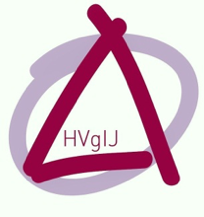 p/a Korenbloem 15, 8271 DR IJsselmuiden tel. 038 – 3327945Financiële concept-begroting 2021van Huurdersvereniging groot IJsselmuiden						 Opgemaakt door:  penningmeester Marieke van Spelden	Voor akkoord:		Dick Bouwmeester (voorzitter)	Marieke van Spelden (penningmeester)Johan van Lohuizen (secretaris)André KlumpjeJan BosBegroting 2021Begroting 2021Begroting 2021Begroting 2021Begroting 2021Begroting 2021inkomsteninkomsteninkomstenuitgavenuitgavenuitgavenbijdrage in exploitatiekosten 2021 door Beter Wonen€  6.985Kosten betalingsverkeer ING€          150            Frankeerkosten; postzegels€            90       Kantoorartikelen€          145     Drukwerk;  papier + enveloppen€          200   Kosten onderhoud web-site€          200       Contributie Woonbond€       3.100Vergaderkosten Algemene Jaarvergadering in zalencentrum De Hoeksteen€          200      Bestuurskosten  5 x € 400,00    bestuursvergoeding €       2.000Diversen, o.a. reiskosten / presentje, scholingkosten etc€          900           Totaal€  6.985Totaal€       6.985